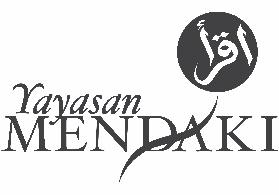 INCOME DECLARATION FORM FOR APPLICATION OF 
SCHOLARSHIP & BURSARY MENDAKII, Mr/Mdm/Ms _________________________________ NRIC No. ____________________, parent/guardian/sibling of ___________________________NRIC No.__________________,   hereby declare that (pls tick where applicable):  ⬜ I am unemployed# (eg. housewife) ⬜ I am self-employed#, please specify nature of job _____________________ 
(eg. taxi driver, real estate agent, running own business) 
⬜ _____________________ (Other declarations to make) and my monthly income is ___________ per month#.I, undersigned, declare that all the above to be true and correct. I understand that providing any false information is an offense under section 182 of the Penal Code (Chapter 24), punishable by a fine of $1,000 or a term of imprisonment of up to 6 months or both. I further understand that if I furnish any false information, Yayasan MENDAKI will recover all monies paid to the recipient under the Scholarship / Bursary MENDAKI.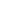 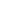                 Signature						   	        Date